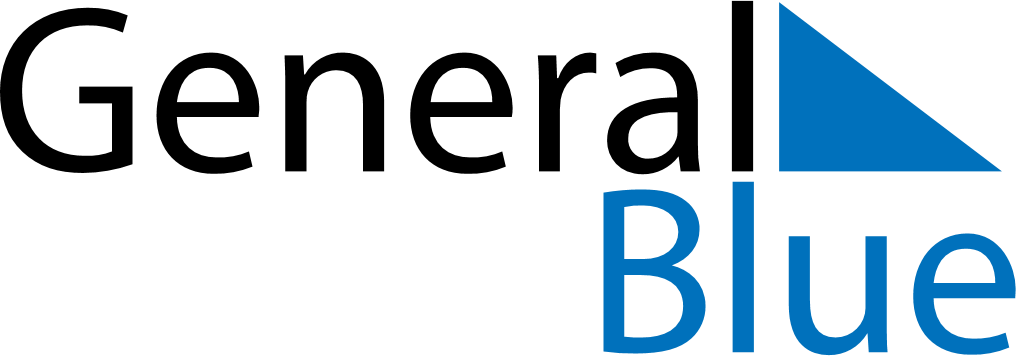 Daily Planner November 16, 2025 - November 22, 2025Daily Planner November 16, 2025 - November 22, 2025Daily Planner November 16, 2025 - November 22, 2025Daily Planner November 16, 2025 - November 22, 2025Daily Planner November 16, 2025 - November 22, 2025Daily Planner November 16, 2025 - November 22, 2025Daily Planner November 16, 2025 - November 22, 2025Daily Planner SundayNov 16MondayNov 17TuesdayNov 18WednesdayNov 19ThursdayNov 20 FridayNov 21 SaturdayNov 22MorningAfternoonEvening